TekintetesSzéchenyi István Gróf Úrnak, a legnagyobb magyarnak, a Lánchíd építtetőjének és az első parlamentnek felelős kormány közlekedés- és közmunkaügyi miniszterénekPest-Buda	Azon elhatározásból ragadtunk tollat, hogy naplójának egyik részlete kapcsán, gondolatainkat nyílt levélben közöljük Önnel. A Nagyságos Gróf Úr esztelennek titulálta a Bánk bánt, a mi korunk pedig az elmúlt másfél évszázad legjelentősebb színpadi műveként tartja számon a drámát. A vélemények ily nagy különbözősége sarkall minket arra, hogy rámutassunk a mű jelentőségére. Ennek ellenére fogadja az utókor őszinte háláját, s szíves tisztelettel maradunk Méltóságod hívei!	Az 1213-as királynégyilkosság feldolgozása nem egyedülálló az irodalomban. A Bánk-téma az egész kontinensen átívelő vándormotívum, számos írás alapját képezi Európában. Feljegyzett sorai annak szólhatnak, hogy arisztokrata származása és konzervatív szemlélete miatt az előadásban Habsburg-ellenes magatartást vél felfedezni. Arra kérjük, véleményét felülvizsgálni szíveskedjék, mert a mű nem a történelmi pillanatot kívánta megragadni. Ily módon színpadra állítása és a korszak Habsburg−magyar viszonya között nincs összefüggés. Ezért nem látjuk indokoltnak Gertrudis, merániai származású királyné meggyilkolását az Őcsászári és királyi felség elleni véleményekkel összemosni. Megszületésének németellenes indíttatását feltételezni ezért szerény véleményünk szerint hiba lenne. Bár az Ön által veszedelmesnek tartott formavilág juttatta odáig a művet, hogy az 1848-as események sodrában március 15-én a Nemzeti Színház is színpadára tűzte a darabot.	Történelmi jelentősége mellett Katona József drámája irodalmi szempontból is kimagasló. Az előadás a magyar színjátszás kezdetét jelenti. Ez nemzeti drámánk, amelyből Erkel Ferenc nagyszerű operát írt. Az iskolákban ma kötelező tananyag, sőt érettségi tétel is a mű. Nehéz nyelvezete ellenére a diákok kedvelik. Nincs még egy mű a magyar irodalomban, melynek megértéséhez akkora filológiai  tudás szükségeltetne, mint a Bánk bán. Katonáról színházat neveztek el szülővárosában, Kecskeméten. Utcák és iskolák fémjelzik nagy művének maradandóságát. Talán nem is tudja, de majd minden településen Önről is utcák vannak elnevezve, s képmása az ötezer forintos bankón is szerepel.  A Bánk bán tehát az irodalmi jelen, mely ma is megmozgatja, kreativitásra készteti a fiatalokat. Oly elvek ezek, melyek valóra váltására tette fel a Gróf Úr is egész életét. Sokatmondó, hogy a legnagyobb színészek alakítják a dráma szereplőit. Déryné Széppataki Rózától Bessenyei Ferencen át egészen Gobbi Hildáig nagy nevek játszották el a főszereplőket, Melindát, Bánkot és Gertrudist.	Nagyrabecsülésünkkel és szolgálatkészségünkkel maradunk hívei. Fogadja őszinte tiszteletünk mellett jó szívvel pecsétünket, aláírásunkat és egy képet a mai Pest−Budáról, melyet iskolánk kupolájából külön Önnek készítettünk. A legszívesebb tisztelettel!Kelt Budán, március 9-én, 2017-ben.Attitude Csapat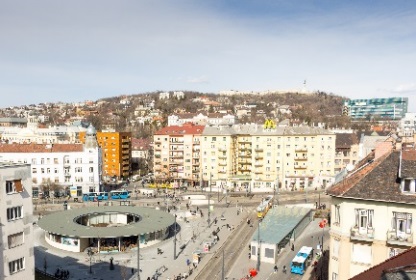 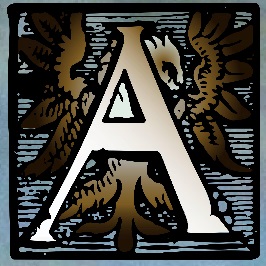 